Dragi učenci in učenke, spoštovani staršiV naslednjih dneh (16. 4. – 23. 4. 2021) opravite družinski, krajši pohod.Predlagane smeri so:A ) Ljubljanski grad B) Šmarna gora 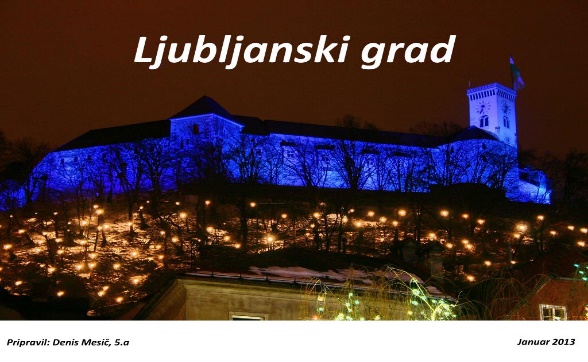 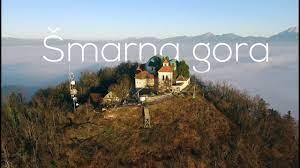 C) Rožnik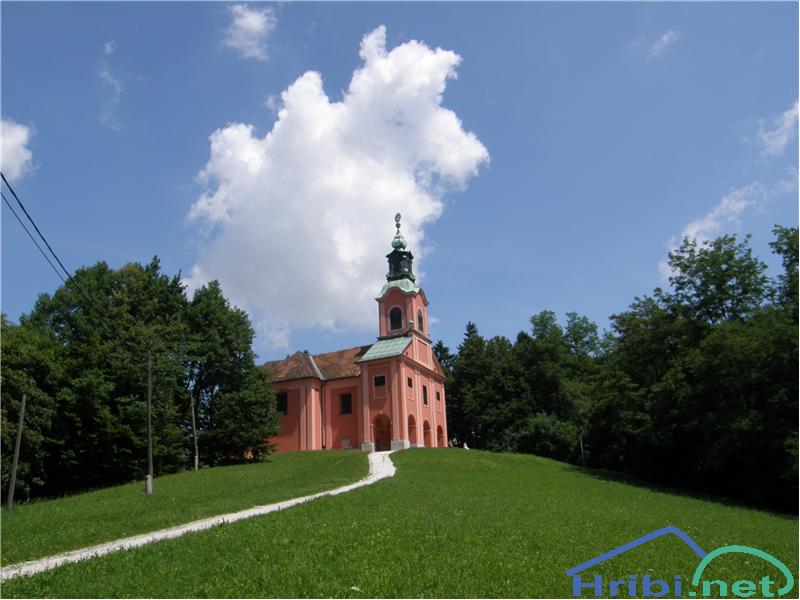 D) Če nisi iz te okolice, pohod opraviš na hrib v okolici svojega doma. Ali izbereš svoj hrib.PRIPOROČILA:Pohod naj bi bil dolg vsaj slabi 2 uri.Predlagam, da se na pohod odpravite v lepem vremenu. Potrebuješ pohodno obutev, nahrbtnik, kratko majico, če boš preznojen/a, pijačo, malico, mobitel, in še kaj po tvojem izboru.OBVEZNO:Skupaj s starši se odpravite na pohod.Ko opraviš pohod, mi pošlješ slikico iz ciljne točke (Rožnik-cerkev ali spomenik, Šmarna gora – na vrhu pri gostilni, Ljubljanski grad – vrtna terasa), kjer te iz slikice lahko prepoznam.Upoštevate vsa navodila in priporočila s strani NIJZ-ja. (Varnostna razdalja, maska …).Pohod morate opraviti najkasneje do 23. 4. 2021.Slikico (»selfi«) mi posredujete na naslov: alenka.zupancic2@guest.arnes.siMoj tel.: 031 383 782 (za nujne primere)